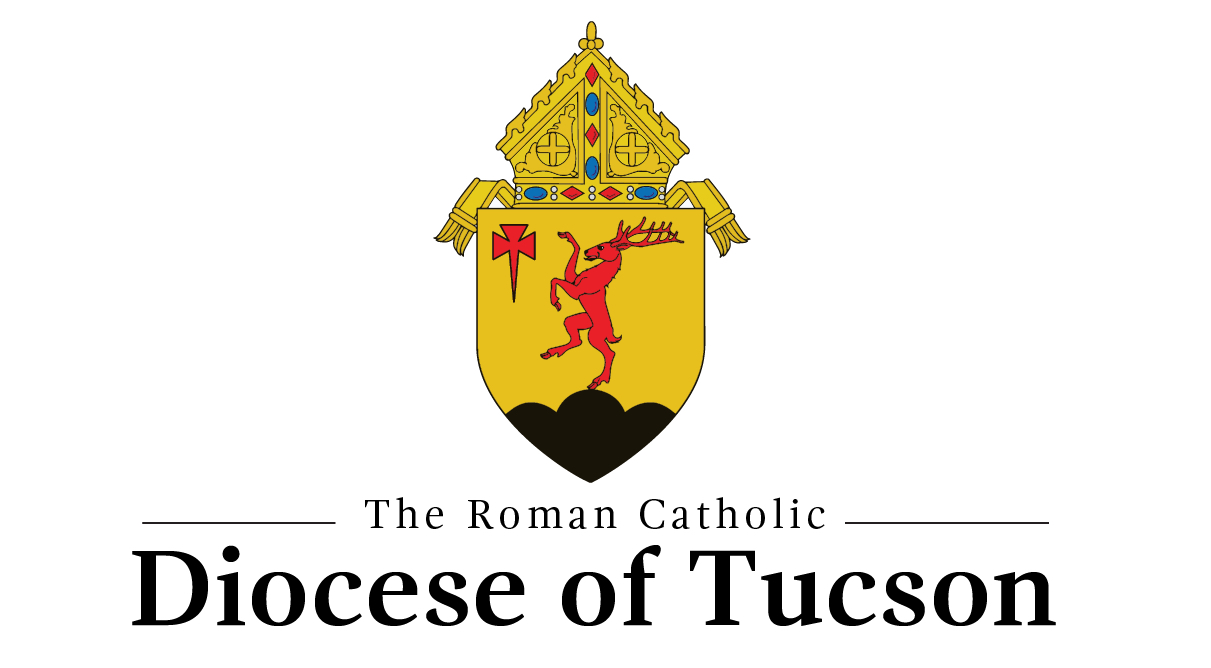 Office of the ChancellorTo request a letter of good standing in order to practice or exercise your ministry outside of the Diocese of Tucson you will need to provide this information to the Office of the Chancellor with enough time to review the files and prepare the proper documentation.  You may send this via email to jmartinez@diocesetucson.org  or mail to P.O. Box 31, Tucson, AZ  85702 Attn: Chancellor's Office.____________________________________________________________________Name of Priest or Deacon requiring the letter (include a contact number and email)____________________________________________________________________Event in which you will minister (i.e. baptism, wedding, retreat etc.)____________________________________________________________________Date event will take place and due date the letter is needed    ____________________________________________________________________Name of person(s) being baptized or married or the person who invited you ____________________________________________________________________Full Parish Name or Location, City, or where the event is taking place____________________________________________________________________Pastor's name if event is at a parish or Person's name responsible for the event____________________________________________________________________(Arch)Diocesan Address where event is taking place